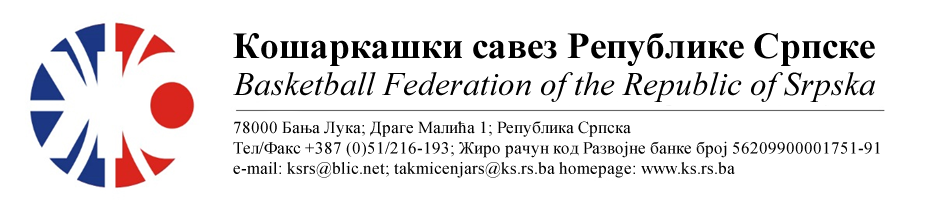 ПОДРУЧНИ КОШАРКАШКИ САВЕЗ БИЈЕЉИНАБИЛТЕН БР. 18 (кадети)Такмичарска сезона 2022/2023Заостале утакмице18.колоТАБЕЛА :* УТ – Број одиграних утакмица, ПОБ – Број остварених побједа, ПОР – Број пораза, КПО – Бројпостигнутих поена, КПР – Број примљених поена, КР – Кош разлика, БОД – Број Бодова.ОДЛУКЕ : Одигране утакмице региструју се постигнутим резултатомОДЛУКЕ :Пласман екипа на 5 и 6 мјесту одређен ја на основу међусобних сусрета: КК Лавови – КК Милићи 43:49, КК Милићи – КК Лавови 36:27, односно бољег међусобног скора у корист КК МилићиПласман на полуфинални турнир Првенства РС оствариле су екипе ОКК Дрина Принцип и КК Радник БНБЧеститам ОКК Дрина Принцип освајање Првенства ПКС Бијељина	Комесар ПКС БијељинаМиодраг Ивановић с.р.Утакмица59КК МИЛИЋИКК ЛАВОВИРезултатУтакмица59Јашић/ ТијанићЈашић/ Тијанић36:27(16:13, 11:07, 00:02, 09:05)Утакмица59Уз сагласност клубова, утакмицу судио један судијаОстало без примједбиУз сагласност клубова, утакмицу судио један судијаОстало без примједбиУз сагласност клубова, утакмицу судио један судијаОстало без примједбиУтакмица89КК БРАТУНАЦКК МИЛИЋИРезултатУтакмица89Јокановић/ Боровина, МајсторовићЈокановић/ Боровина, Мајсторовић52:40(13:08, 15:16, 12:08, 12:08)Утакмица89Без примједбиБез примједбиБез примједбиЕКИПАУТПОБПОРКПОКПРКРБОД1ОКК ДРИНА ПРИНЦИП10100800424+376202КК РАДНИК БНБ1082673517+156183КК БРАТУНАЦ1055595571+24154КК 10.АВГУСТ1046553559-6145КК МИЛИЋИ (-1)1028299529-230116КК ЛАВОВИ1019353673-32011